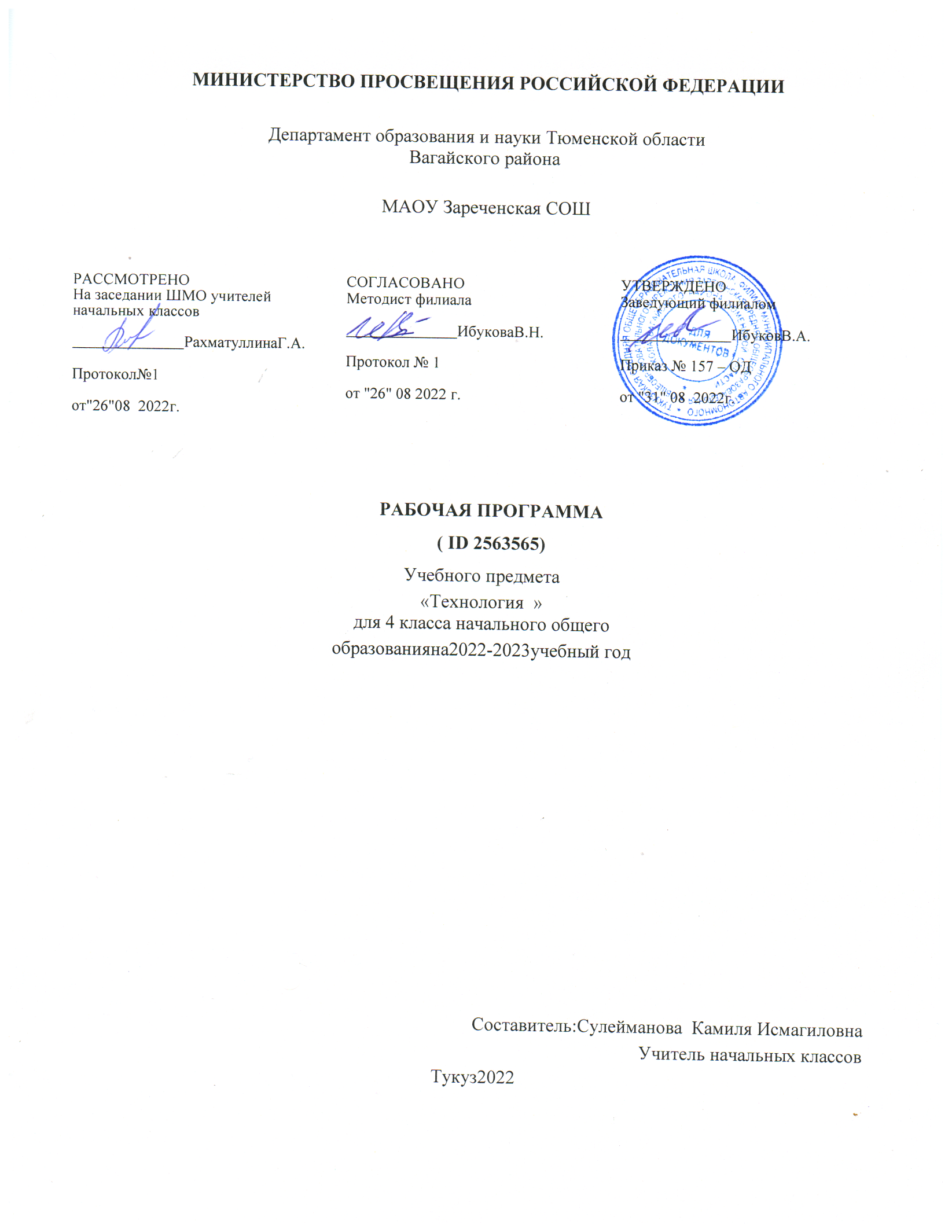 ПОЯСНИТЕЛЬНАЯЗАПИСКАПрограмма по учебному предмету «Технология» включает: пояснительную записку, содержаниеобучения, планируемые результаты освоения программы учебного предмета, тематическоепланирование.Пояснительная записка отражает общие цели и задачи изучения предмета, характеристикупсихологических предпосылок к его изучению младшими школьниками; место в структуре учебногоплана, а также подходы к отбору содержания, планируемым результатам и тематическомупланированию.Содержание обучения раскрывается через модули. Приведён перечень универсальных учебныхдействий — познавательных, коммуникативных и регулятивных, формирование которых может бытьдостигнуто средствами учебного предмета «Технология» с учётом возрастных особенностейобучающихся начальных классов. В познавательных универсальных учебных действиях выделенспециальный раздел «Работа с информацией». С учётом того, что выполнение правил совместнойдеятельности строится на интеграции регулятивных УУД (определённые волевые усилия,саморегуляция, самоконтроль, проявление терпения и доброжелательности при налаживанииотношений) и коммуникативных УУД (способность вербальными средствами устанавливатьвзаимоотношения),ихпереченьданвспециальномразделе—«Совместнаядеятельность».Планируемые результаты включают личностные, метапредметные результаты за период обучения, атакжепредметныедостижениямладшегошкольниказакаждыйгодобучениявначальнойшколе.ОБЩАЯХАРАКТЕРИСТИКАУЧЕБНОГОПРЕДМЕТА«ТЕХНОЛОГИЯ»Предлагаемая программа отражает вариант конкретизации требований Федеральногогосударственного образовательного стандарта начального общего образования по предметнойобласти (предмету) «Технология» и обеспечивает обозначенную в нём содержательнуюсоставляющуюпо данному учебному предмету.В соответствии с требованиями времени и инновационными установками отечественногообразования, обозначенными во ФГОС НОО, данная программа обеспечивает реализациюобновлённой концептуальной идеи учебного предмета «Технология». Её особенность состоит вформировании у обучающихся социально ценных качеств, креативности и общей культуры личности.Новые социально-экономические условия требуют включения каждого учебного предмета в данныйпроцесс, а уроки технологии обладают большими специфическими резервами для решения даннойзадачи, особенно на уровне начального образования. В частности, курс технологии обладаетвозможностями в укреплении фундамента для развития умственной деятельности обучающихсяначальныхклассов.Вкурсетехнологииосуществляетсяреализацияширокогоспектрамежпредметныхсвязей.Математика — моделирование, выполнение расчётов, вычислений, построение форм с учетомосновгеометрии,работасгеометрическимифигурами,телами,именованнымичислами.Изобразительноеискусство—использованиесредствхудожественнойвыразительности,законовиправилдекоративно-прикладного искусства идизайна.Окружающиймир—природныеформыиконструкциикакуниверсальныйисточникинженерно-художественныхидейдлямастера;природакакисточниксырья,этнокультурныетрадиции.Роднойязык—использованиеважнейшихвидовречевойдеятельностииосновныхтиповучебныхтекстоввпроцессеанализазаданийиобсуждениярезультатовпрактическойдеятельности.Литературноечтение—работастекстамидлясозданияобраза,реализуемоговизделии.Важнейшая особенность уроков технологии в начальной школе — предметно-практическаядеятельностькакнеобходимаясоставляющаяцелостногопроцессаинтеллектуального,атакжедуховногоинравственногоразвитияобучающихсямладшегошкольноговозраста.Продуктивная предметная деятельность на уроках технологии является основой формированияпознавательных способностей школьников, стремления активно знакомиться с историейматериальной культуры и семейных традиций своего и других народов и уважительного отношения кним.Занятия продуктивной деятельностью закладывают основу для формирования у обучающихсясоциально-значимых практических умений и опыта преобразовательной творческой деятельности какпредпосылкидляуспешной социализацииличности младшегошкольника.На уроках технологии ученики овладевают основами проектной деятельности, которая направленанаразвитиетворческихчертличности,коммуникабельности,чувстваответственности,уменияискатьииспользоватьинформацию.ЦЕЛИИЗУЧЕНИЯУЧЕБНОГОПРЕДМЕТА«ТЕХНОЛОГИЯ»Основной целью предмета является успешная социализация обучающихся, формирование у нихфункциональной грамотности на базе освоения культурологических и конструкторско-технологических знаний (о рукотворном мире и общих правилах его создания в рамках историческименяющихся технологий) и соответствующих им практических умений, представленных всодержанииучебного предмета.Для реализации основной цели и концептуальной идеи данного предмета необходимо решениесистемыприоритетныхзадач:образовательных,развивающихивоспитательных.Образовательныезадачикурса:формирование общих представлений о культуре и организации трудовой деятельности как важнойчастиобщей культуры человека;становление элементарных базовых знаний и представлений о предметном (рукотворном) мире какрезультате деятельности человека, его взаимодействии с миром природы, правилах и технологияхсоздания,историческиразвивающихсяисовременныхпроизводствахипрофессиях;формирование основ чертёжно-графической грамотности, умения работать с простейшейтехнологическойдокументацией(рисунок, чертёж,эскиз, схема);формирование элементарных знаний и представлений о различных материалах, технологиях ихобработкии соответствующих умений.Развивающиезадачи:развитие сенсомоторных процессов, психомоторной координации, глазомера через формированиепрактическихумений;расширениекультурногокругозора,развитиеспособноститворческогоиспользованияполученныхзнанийи умений впрактической деятельности;развитие познавательных психических процессов и приёмов умственной деятельности посредствомвключениямыслительныхопераций входевыполненияпрактическихзаданий;развитиегибкостиивариативностимышления,способностейкизобретательскойдеятельности.Воспитательныезадачи:воспитание уважительного отношения к людям труда, к культурным традициям, пониманияценностипредшествующихкультур, отражённыхвматериальном мире;развитие социально ценных личностных качеств: организованности, аккуратности, добросовестногои ответственного отношения к работе, взаимопомощи, волевой саморегуляции, активности иинициативности;воспитание интереса и творческого отношения к продуктивной созидательной деятельности,мотивацииуспехаидостижений, стремленияктворческой самореализации;становлениеэкологическогосознания,внимательногоивдумчивогоотношениякокружающейприроде,осознаниевзаимосвязирукотворногомирасмиромприроды;воспитание положительного отношения к коллективному труду, применение правил культурыобщения,проявление уваженияквзглядами мнениюдругихлюдей.МЕСТОУЧЕБНОГОПРЕДМЕТА«ТЕХНОЛОГИЯ»ВУЧЕБНОМПЛАНЕСогласнотребованиямФГОСобщеечислочасовнаизучениекурса«Технология»в4классе—34часа(по 1 часу внеделю).СОДЕРЖАНИЕУЧЕБНОГОПРЕДМЕТАТехнологии,профессииипроизводстваПрофессии и технологии современного мира. Использование достижений науки в развитиитехнического прогресса. Изобретение и использование синтетических материалов с определённымизаданнымисвойствамивразличныхотрасляхипрофессиях.Нефтькакуниверсальноесырьё.Материалы, получаемые из нефти (пластик, стеклоткань, пенопласт и др.).Профессии,связанныесопасностями(пожарные,космонавты,химикиидр.).Информационный мир, его место и влияние на жизнь и деятельность людей. Влияние современныхтехнологийипреобразующейдеятельностичеловеканаокружающуюсреду,способыеёзащиты.Сохранение и развитие традиций прошлого в творчестве современных мастеров. Бережное иуважительное отношение людей к культурным традициям. Изготовление изделий с учётомтрадиционныхправилисовременныхтехнологий(лепка,вязание,шитьё,вышивкаидр.).Элементарная творческая и проектная деятельность (реализация заданного или собственногозамысла, поиск оптимальных конструктивных и технологических решений). Коллективные,групповые и индивидуальные проекты на основе содержания материала, изучаемого в течениеучебного года. Использование комбинированных техник создания конструкций по заданнымусловиямввыполнении учебных проектов.ТехнологииручнойобработкиматериаловСинтетические материалы — ткани, полимеры (пластик, поролон). Их свойства. Созданиесинтетическихматериаловс заданнымисвойствами.Использованиеизмерений,вычисленийипостроенийдлярешенияпрактическихзадач.Внесениедополнений и изменений в условные графические изображения в соответствии сдополнительными/изменённымитребованиями кизделию.Технология обработки бумаги и картона. Подбор материалов в соответствии с замыслом,особенностями конструкции изделия. Определение оптимальных способов разметки деталей, сборкиизделия.Выборспособовотделки.Комбинированиеразныхматериаловводномизделии.Совершенствование умений выполнять разные способы разметки с помощью чертёжныхинструментов.Освоение доступныххудожественных техник.Технология обработки текстильных материалов. Обобщённое представление о видах тканей(натуральные, искусственные, синтетические), их свойствах и областей использования. Дизайнодежды в зависимости от её назначения, моды, времени. Подбор текстильных материалов всоответствии с замыслом, особенностями конструкции изделия. Раскрой деталей по готовым лекалам(выкройкам), собственным несложным. Строчка петельного стежка и её варианты («тамбур» и др.), еёназначение (соединение и отделка деталей) и/или строчки петлеобразного и крестообразного стежков(соединительныеиотделочные).Подборручныхстрочекдлясшиванияиотделкиизделий.Простейшийремонтизделий.Технология обработки синтетических материалов. Пластик, поролон, полиэтилен. Общеезнакомство, сравнение свойств. Самостоятельное определение технологий их обработки в сравнении сосвоеннымиматериалами.Комбинированноеиспользованиеразныхматериалов.КонструированиеимоделированиеСовременные требования к техническим устройствам (экологичность, безопасность,эргономичностьи др.).Конструированиеимоделированиеизделийизразличныхматериалов,втомчисленаборов«Конструктор»попроектномузаданиюилисобственномузамыслу.Поископтимальныхидоступныхновых решений конструкторско-технологических проблем на всех этапах аналитического итехнологического процесса при выполнении индивидуальных творческих и коллективных проектныхработ.Робототехника. Конструктивные, соединительные элементы и основные узлы робота. Инструментыидеталидлясозданияробота.Конструированиеробота.Составлениеалгоритмадействийробота.Программирование,тестированиеробота.Преобразованиеконструкцииробота.Презентацияробота.Информационно-коммуникативныетехнологииРаботасдоступнойинформациейвИнтернетеинацифровыхносителяхинформации.Электронные и медиаресурсы в художественно-конструкторской, проектной, предметнойпреобразующей деятельности. Работа с готовыми цифровыми материалами. Поиск дополнительнойинформации по тематике творческих и проектных работ, использование рисунков из ресурсакомпьютеравоформленииизделийидр.СозданиепрезентацийвпрограммеPowerPointилидругой.УниверсальныеучебныедействияПознавательныеУУД:ориентироваться в терминах, используемых в технологии, использовать их в ответах на вопросы ивысказываниях(впределах изученного);анализироватьконструкциипредложенныхобразцовизделий;конструировать и моделировать изделия из различных материалов по образцу, рисунку,простейшему чертежу, эскизу, схеме с использованием общепринятых условных обозначений и позаданнымусловиям;выстраивать последовательность практических действий и технологических операций; подбиратьматериалиинструменты;выполнятьэкономнуюразметку;сборку,отделкуизделия;решатьпростыезадачинапреобразованиеконструкции;выполнятьработувсоответствиисинструкцией,устнойилиписьменной;соотносить результат работы с заданным алгоритмом, проверять изделия в действии, вноситьнеобходимыедополненияи изменения;классифицироватьизделияпосамостоятельнопредложенномусущественномупризнаку(используемыйматериал,форма, размер,назначение,способсборки);выполнять действия анализа и синтеза, сравнения, классификации предметов/изделий с учётомуказанныхкритериев;анализировать устройство простых изделий по образцу, рисунку, выделять основные ивторостепенныесоставляющие конструкции.Работасинформацией:находить необходимую для выполнения работы информацию, пользуясь различными источниками,анализироватьеё иотбиратьвсоответствии с решаемойзадачей;на основе анализа информации производить выбор наиболее эффективных способов работы;использоватьзнаково-символическиесредствадлярешениязадачвумственнойилиматериализованной форме, выполнять действия моделирования, работать с моделями;осуществлять поиск дополнительной информации по тематике творческих и проектных работ;использоватьрисункиизресурсакомпьютера воформленииизделий идр.;использовать средства информационно-коммуникационных технологий для решения учебных ипрактическихзадач,втомчисле Интернетподруководствомучителя.КоммуникативныеУУД:соблюдатьправилаучастиявдиалоге:ставитьвопросы,аргументироватьидоказыватьсвоюточкузрения,уважительно относитьсякчужомумнению;описыватьфактыизисторииразвитияремёселнаРусиивРоссии,высказыватьсвоёотношениекпредметамдекоративно-прикладногоискусстваразныхнародовРФ;создавать тексты-рассуждения: раскрывать последовательность операций при работе с разнымиматериалами;осознавать культурно-исторический смысл и назначение праздников, их роль в жизни каждогочеловека;ориентироватьсявтрадицияхорганизации иоформленияпраздников.РегулятивныеУУД:понимать и принимать учебную задачу, самостоятельно определять цели учебно-познавательнойдеятельности;планировать практическую работу в соответствии с поставленной целью и выполнять её всоответствиис планом;на основе анализа причинно-следственных связей между действиями и их результатамипрогнозироватьпрактические«шаги»дляполучениянеобходимогорезультата;выполнятьдействияконтроля/самоконтроляиоценки;процессаирезультатадеятельности,принеобходимостивноситькоррективыввыполняемые действия;проявлятьволевуюсаморегуляциюпривыполнениизадания.Совместнаядеятельность:организовывать под руководством учителя совместную работу в группе: распределять роли,выполнятьфункциируководителяилиподчинённого,осуществлятьпродуктивноесотрудничество,взаимопомощь;проявлять интерес к деятельности своих товарищей и результатам их работы; в доброжелательнойформекомментироватьи оцениватьих достижения;в процессе анализа и оценки совместной деятельности высказывать свои предложения и пожелания;выслушивать и принимать к сведению мнение одноклассников, их советы и пожелания; с уважениемотноситьсякразной оценке своих достижений.ПЛАНИРУЕМЫЕРЕЗУЛЬТАТЫОСВОЕНИЯУЧЕБНОГОПРЕДМЕТА«ТЕХНОЛОГИЯ»НАУРОВНЕНАЧАЛЬНОГООБЩЕГООБРАЗОВАНИЯЛИЧНОСТНЫЕРЕЗУЛЬТАТЫОБУЧАЮЩЕГОСЯВ результате изучения предмета «Технология» у обучающегося будут сформированы следующиеличностныеновообразования:первоначальныепредставленияосозидательноминравственномзначениитрудавжизничеловекаиобщества;уважительное отношениектрудуи творчествумастеров;осознание роли человека и используемых им технологий в сохранении гармоническогососуществования рукотворного мира с миром природы; ответственное отношение к сохранениюокружающейсреды;понимание культурно-исторической ценности традиций, отражённых в предметном мире; чувствосопричастности к культуре своего народа, уважительное отношение к культурным традициям другихнародов;проявление способности к эстетической оценке окружающей предметной среды; эстетическиечувства — эмоционально-положительное восприятие и понимание красоты форм и образовприродныхобъектов,образцовмировойиотечественнойхудожественнойкультуры;проявлениеположительногоотношенияиинтересакразличнымвидамтворческойпреобразующейдеятельности, стремление к творческой самореализации; мотивация к творческому труду, работе нарезультат;способностькразличнымвидампрактическойпреобразующейдеятельности;проявление устойчивых волевых качества и способность к саморегуляции: организованность,аккуратность,трудолюбие,ответственность,умениесправлятьсясдоступнымипроблемами;готовность вступать в сотрудничество с другими людьми с учётом этики общения; проявлениетолерантностии доброжелательности.МЕТАПРЕДМЕТНЫЕРЕЗУЛЬТАТЫОБУЧАЮЩЕГОСЯКконцуобученияуобучающегосяформируютсяследующиеуниверсальныеучебныедействия.ПознавательныеУУД:ориентироваться в терминах и понятиях, используемых в технологии (в пределах изученного),использоватьизученнуютерминологиювсвоихустныхиписьменныхвысказываниях;осуществлятьанализобъектовиизделийсвыделениемсущественныхинесущественныхпризнаков;сравниватьгруппыобъектов/изделий,выделятьвнихобщееиразличия;делать обобщения (технико-технологического и декоративно-художественного характера) поизучаемойтематике;использовать схемы, модели и простейшие чертежи в собственной практической творческойдеятельности;комбинировать и использовать освоенные технологии при изготовлении изделий в соответствии стехнической,технологическойилидекоративно-художественной задачей;понимать необходимость поиска новых технологий на основе изучения объектов и законовприроды,доступногоисторическогоисовременногоопытатехнологическойдеятельности.Работасинформацией:осуществлять поиск необходимой для выполнения работы информации в учебнике и другихдоступныхисточниках,анализироватьеёиотбиратьвсоответствиисрешаемойзадачей;анализироватьииспользоватьзнаково-символическиесредствапредставленияинформациидлярешениязадачвумственнойиматериализованнойформе;выполнятьдействиямоделирования,работатьсмоделями;использовать средства информационно-коммуникационных технологий для решения учебных ипрактическихзадач(втомчислеИнтернетсконтролируемымвыходом),оцениватьобъективностьинформацииивозможностиеёиспользованиядлярешенияконкретныхучебныхзадач;следовать при выполнении работы инструкциям учителя или представленным в другихинформационныхисточниках.КоммуникативныеУУД:вступатьвдиалог,задаватьсобеседникувопросы,использоватьреплики-уточненияидополнения;формулировать собственное мнение и идеи, аргументированно их излагать; выслушивать разныемнения,учитыватьих вдиалоге;создавать тексты-описания на основе наблюдений (рассматривания) изделий декоративно-прикладногоискусства народовРоссии;строить рассуждения о связях природного и предметного мира, простые суждения (небольшиетексты)обобъекте,его строении,свойствах испособах создания;объяснятьпоследовательностьсовершаемыхдействийприсозданииизделия.РегулятивныеУУД:рационально организовывать свою работу (подготовка рабочего места, поддержание и наведениепорядка,уборка после работы);выполнять правила безопасности труда при выполнении работы;планироватьработу,соотноситьсвоидействияспоставленнойцелью;устанавливатьпричинно-следственныесвязимеждувыполняемымидействиямииихрезультатами,прогнозироватьдействиядляполучениянеобходимых результатов;выполнять действия контроля и оценки; вносить необходимые коррективы в действие после егозавершенияна основеего оценкии учётахарактера сделанныхошибок;проявлятьволевуюсаморегуляциюпривыполненииработы.Совместнаядеятельность:организовывать под руководством учителя и самостоятельно совместную работу в группе:обсуждатьзадачу,распределятьроли,выполнятьфункциируководителя/лидераиподчинённого;осуществлятьпродуктивное сотрудничество;проявлять интерес к работе товарищей; в доброжелательной форме комментировать и оценивать ихдостижения,высказыватьсвоипредложенияипожелания;оказыватьпринеобходимостипомощь;понимать особенности проектной деятельности, выдвигать несложные идеи решений предлагаемыхпроектных заданий, мысленно создавать конструктивный замысел, осуществлять выбор средств испособовдляегопрактическоговоплощения;предъявлятьаргументыдлязащитыпродуктапроектнойдеятельности.ПРЕДМЕТНЫЕРЕЗУЛЬТАТЫОСВОЕНИЯКУРСА«ТЕХНОЛОГИЯ»Кконцуобучениявчетвёртомклассеобучающийсянаучится:формировать общее представление о мире профессий, их социальном значении; о творчестве итворческих профессиях, о мировых достижениях в области техники и искусства (в рамкахизученного),о наиболеезначимых окружающих производствах;на основе анализа задания самостоятельно организовывать рабочее место в зависимости от видаработы,осуществлятьпланирование трудовогопроцесса;самостоятельнопланироватьивыполнятьпрактическоезадание(практическуюработу)сопоройнаинструкционную (технологическую) карту или творческий замысел; при необходимости вноситькоррективыввыполняемые действия;понимать элементарные основы бытовой культуры, выполнять доступные действия посамообслуживаниюи доступные видыдомашнего труда;выполнять более сложные виды работ и приёмы обработки различных материалов (например,плетение, шитьё и вышивание, тиснение по фольге и пр.), комбинировать различные способы взависимости и от поставленной задачи; оформлять изделия и соединять детали освоенными ручнымистроч-ками;выполнять символические действия моделирования, понимать и создавать простейшие видытехническойдокументации(чертёжразвёртки,эскиз,техническийрисунок,схему)ивыполнятьпонейработу;решать простейшие задачи рационализаторского характера по изменению конструкции изделия: надостраивание, придание новых свойств конструкции в связи с изменением функциональногоназначенияизделия;на основе усвоенных правил дизайна решать простейшие художественно-конструкторские задачипосозданиюизделий с заданной функцией;создавать небольшие тексты, презентации и печатные публикации с использованием изображенийна экране компьютера; оформлять текст (выбор шрифта, размера, цвета шрифта, выравниваниеабзаца);работатьсдоступнойинформацией;работатьвпрограммахWord,PowerPoint;решатьтворческиезадачи,мысленносоздаватьиразрабатыватьпроектныйзамысел,осуществлятьвыбор средств и способов его практического воплощения, аргументированно представлять продуктпроектнойдеятельности;осуществлятьсотрудничествовразличныхвидахсовместнойдеятельности;предлагатьидеидляобсуждения, уважительно относиться к мнению товарищей, договариваться; участвовать враспределенииролей,координироватьсобственнуюработувобщем процессе.ТЕМАТИЧЕСКОЕПЛАНИРОВАНИЕПОУРОЧНОЕПЛАНИРОВАНИЕУЧЕБНО-МЕТОДИЧЕСКОЕОБЕСПЕЧЕНИЕОБРАЗОВАТЕЛЬНОГОПРОЦЕССАОБЯЗАТЕЛЬНЫЕУЧЕБНЫЕМАТЕРИАЛЫДЛЯУЧЕНИКАТехнология,4класс/ЛутцеваЕ.А.,ЗуеваТ.П.,Акционерноеобщество«Издательство«Просвещение»;Введитесвой вариант:МЕТОДИЧЕСКИЕМАТЕРИАЛЫДЛЯУЧИТЕЛЯПримерная рабочая программа начального общего образования.Технология. (для 1-4классовобразовательных организаций.)Москва2021г.ЦИФРОВЫЕОБРАЗОВАТЕЛЬНЫЕРЕСУРСЫИРЕСУРСЫСЕТИИНТЕРНЕТhttps://resh.edu.ru/https://uchi.ruМАТЕРИАЛЬНО-ТЕХНИЧЕСКОЕОБЕСПЕЧЕНИЕОБРАЗОВАТЕЛЬНОГОПРОЦЕССАУЧЕБНОЕОБОРУДОВАНИЕМультимедийноеоборудование(компьютер,проектор,экраннавесной)аудиторная доска с магнитной поверхностью и набором приспособлений для крепления схем, таблиц.ЭлектронныеучебникиОБОРУДОВАНИЕДЛЯПРОВЕДЕНИЯПРАКТИЧЕСКИХРАБОТНабор инструментов для работы с различными материалами в соответствии с программой обучения.Конструкторы для изучения простых конструкций и механизмов. Действующие модели механизмов.Объемныемодели геометрических фигур.Таблицы в соответствии с основными разделами программы обучения.Альбомыдемонстрационногоираздаточного материала№п/пНаименованиеразделовитемпрограммыКоличествочасовКоличествочасовКоличествочасовДатаизученияВидыдеятельностиВиды, формыконтроляЭлектронные(цифровые)образовательныересурсы№п/пНаименованиеразделовитемпрограммывсегоконтрольныеработыпрактическиеработыДатаизученияВидыдеятельностиВиды, формыконтроляЭлектронные(цифровые)образовательныересурсыМодуль1.ТЕХНОЛОГИИ,ПРОФЕССИИИПРОИЗВОДСТВАМодуль1.ТЕХНОЛОГИИ,ПРОФЕССИИИПРОИЗВОДСТВАМодуль1.ТЕХНОЛОГИИ,ПРОФЕССИИИПРОИЗВОДСТВАМодуль1.ТЕХНОЛОГИИ,ПРОФЕССИИИПРОИЗВОДСТВАМодуль1.ТЕХНОЛОГИИ,ПРОФЕССИИИПРОИЗВОДСТВАМодуль1.ТЕХНОЛОГИИ,ПРОФЕССИИИПРОИЗВОДСТВАМодуль1.ТЕХНОЛОГИИ,ПРОФЕССИИИПРОИЗВОДСТВАМодуль1.ТЕХНОЛОГИИ,ПРОФЕССИИИПРОИЗВОДСТВАМодуль1.ТЕХНОЛОГИИ,ПРОФЕССИИИПРОИЗВОДСТВА1.1.Профессииитехнологиисовременногомира10002.09.2022Рассматриватьпрофессии итехнологии;современногомира;использованиедостижений;наукивразвитиитехническогопрогресса;;Устныйопрос;https://resh.edu.ru/https://uchi.ru1.2.Использованиедостиженийнаукивразвитиитехническогопрогресса.10009.09.2022Изучатьвозможностииспользованияизучаемых;инструментов иприспособленийлюдьми разных;профессий;;Устныйопрос;https://resh.edu.ru/https://uchi.ru1.3.Изобретениеииспользованиесинтетическихматериаловсопределённымизаданнымисвойствамивразличных отраслях и профессиях. Нефть как универсальное сырьё. Материалы, получаемые изнефти(пластик,стеклоткань,пенопластидр.)10016.09.2022Соблюдатьправилабезопаснойработы;выбирать;инструменты иприспособления взависимости от;технологииизготавливаемыхизделий.Рационально;и безопасноиспользовать ихранитьинструменты;с;которымиученики работаютнауроках;;Тестирование;https://resh.edu.ru/https://uchi.ru1.4.Профессии,связанныесопасностями(пожарные,космонавты,химикиидр.)10023.09.2022Изучать влияниесовременныхтехнологий и;преобразующейдеятельностичеловека на;окружающуюсреду;способы еёзащиты;;Устныйопрос;https://resh.edu.ru/https://uchi.ru1.5.Информационныймир,егоместоивлияниенажизньидеятельностьлюдей.Влияниесовременныхтехнологийипреобразующейдеятельностичеловеканаокружающуюсреду,способыеёзащиты20030.09.202207.10.2022Изучатьвозможностииспользованияизучаемых;инструментов иприспособленийлюдьми разных;профессий;;Устныйопрос;https://resh.edu.ru/https://uchi.ru1.6.Сохранениеиразвитиетрадицийпрошлоговтворчествесовременныхмастеров.Бережноеиуважительное отношение людей к культурным традициям. Изготовление изделий с учётомтрадиционныхправилисовременныхтехнологий(лепка,вязание,шитьё,вышивкаидр.)20114.10.202221.10.2022Соблюдатьправилабезопаснойработы;выбирать;инструменты иприспособления взависимости от;технологииизготавливаемыхизделий.Рационально;и безопасноиспользовать ихранитьинструменты;с;которымиученики работаютнауроках;;Практическаяработа;https://resh.edu.ru/https://uchi.ru1.7.Элементарнаятворческаяипроектнаядеятельность(реализациязаданногоилисобственногозамысла,поископтимальныхконструктивныхитехнологическихрешений)10111.11.2022Осознанновыбиратьматериалы всоответствии с;конструктивнымиособенностямиизделия;;Проектнаядеятельность;https://resh.edu.ru/https://uchi.ru1.8.Коллективные,групповыеииндивидуальныепроектынаосновесодержанияматериала,изучаемоговтечениеучебногогода10018.11.2022Определять этапывыполненияизделия наоснове;анализа образца;графическойинструкции и;самостоятельно;;творческаяработа;https://resh.edu.ru/https://uchi.ru1.9.Использованиекомбинированныхтехниксозданияконструкцийпозаданнымусловиямввыполненииучебныхпроектов20025.11.202202.12.2022Использоватьконструктивные ихудожественные;свойстваматериалов взависимости от;поставленнойзадачи;;Устныйопрос;https://resh.edu.ru/https://uchi.ruИтогопомодулюИтогопомодулю12Модуль2.ТЕХНОЛОГИИРУЧНОЙОБРАБОТКИМАТЕРИАЛОВМодуль2.ТЕХНОЛОГИИРУЧНОЙОБРАБОТКИМАТЕРИАЛОВМодуль2.ТЕХНОЛОГИИРУЧНОЙОБРАБОТКИМАТЕРИАЛОВМодуль2.ТЕХНОЛОГИИРУЧНОЙОБРАБОТКИМАТЕРИАЛОВМодуль2.ТЕХНОЛОГИИРУЧНОЙОБРАБОТКИМАТЕРИАЛОВМодуль2.ТЕХНОЛОГИИРУЧНОЙОБРАБОТКИМАТЕРИАЛОВМодуль2.ТЕХНОЛОГИИРУЧНОЙОБРАБОТКИМАТЕРИАЛОВМодуль2.ТЕХНОЛОГИИРУЧНОЙОБРАБОТКИМАТЕРИАЛОВМодуль2.ТЕХНОЛОГИИРУЧНОЙОБРАБОТКИМАТЕРИАЛОВ2.1.Синтетическиематериалы—ткани,полимеры(пластик,поролон).Ихсвойства.Созданиесинтетическихматериаловсзаданнымисвойствами0.50009.12.2022Осознаннособлюдатьправиларационального и;безопасногоиспользованияинструментов;;Устныйопрос;https://resh.edu.ru/https://uchi.ru2.2.Использованиеизмерений,вычисленийипостроенийдлярешенияпрактическихзадач.Внесениедополнений и изменений в условные графические изображения в соответствии сдополнительными/изменённымитребованиямикизделию0.500.5Осваиватьотдельныеновыедоступныеприёмы;работы с бумагойи картоном(например;;гофрированнаябумагаикартон;салфеточная;;креповаяидр.);Практическаяработа;https://resh.edu.ru/https://uchi.ru2.3.Технологияобработкибумагиикартона.Подборматериаловвсоответствиисзамыслом,особенностямиконструкцииизделия0.500.516.12.2022Решатьпростейшиезадачи;требующиевыполнения;несложныхэскизов развёртокизделий с;использованиемусловныхобозначений;;Практическаяработа;https://resh.edu.ru/https://uchi.ru2.4.Определениеоптимальныхспособовразметкидеталей,сборкиизделия0.500.5Узнавать;называть;выполнять ивыбирать;технологическиеприёмы ручнойобработки;материалов взависимостиотихсвойств;Практическаяработа;https://resh.edu.ru/https://uchi.ru2.5.Выборспособовотделки.Комбинированиеразныхматериаловводномизделии0.50023.12.2022Выбиратьразличныематериалы потехническим;;технологическими декоративно-прикладным;свойствам взависимости отназначенияизделия;Устныйопрос;https://resh.edu.ru/https://uchi.ru2.6.Совершенствованиеуменийвыполнятьразныеспособыразметкиспомощьючертёжныхинструментов.Освоениедоступныххудожественныхтехник0.50.50Читатьграфическиесхемыизготовленияизделия и;выполнятьизделие позаданнойсхем;Контрольнаяработа;https://resh.edu.ru/https://uchi.ru2.7.Технологияобработкитекстильныхматериалов.Обобщённоепредставлениеовидахтканей(натуральные,искусственные,синтетические),ихсвойствахиобластейиспользования0.50.5013.01.2023Определять и/иливыбиратьтекстильные и;волокнистыематериалы длявыполненияизделия;;объяснять свойвыбор;;Тестирование;https://resh.edu.ru/https://uchi.ru2.8.Дизайнодеждывзависимостиотеёназначения,моды,времени.Подбортекстильныхматериаловвсоответствиисзамыслом,особенностямиконструкцииизделия0.500Подбиратьтекстильныематериалы всоответствии с;замыслом;особенностямиконструкцииизделия;;Устныйопрос;https://resh.edu.ru/https://uchi.ru2.9.Раскройдеталейпоготовымлекалам(выкройкам),соб-ственнымнесложным0.500.520.01.2023Выполнятьраскрой деталейпо готовым;собственнымнесложнымлекалам(выкройкам);;Практическаяработа;https://resh.edu.ru/https://uchi.ru2.10.Строчка петельного стежка и её варианты («тамбур» и др.), её назначение (соединение и отделкадеталей)и/илистрочкипетлеобразногоикрестообразногостежков(соединительныеиотделочные)0.500.5Самостоятельноприменятьосвоенныеправила;безопаснойработыинструментами иаккуратной;работы сматериалами;;Практическаяработа;https://resh.edu.ru/https://uchi.ru2.11.Подборручныхстрочекдлясшиванияиотделкиизделий.Простейшийремонтизделий0.50027.01.2023Подбиратьручные строчкидля сшивания иотделки;изделий;;Устныйопрос;https://resh.edu.ru/https://uchi.ru2.12.Технологияобработкисинтетическихматериалов.Пластик,поролон,полиэтилен.Общеезнакомство,сравнение свойств.Самостоятельное определение технологий их обработки в сравнении сосвоеннымиматериалами.Комбинированноеиспользованиеразныхматериалов0.500.5В ходеисследованияопределятьспособыразметки;;выделения исоединениядеталей;выполнения;сборки и отделкиизделия с учётомранее освоенных;умений;;Практическаяработа;https://resh.edu.ru/https://uchi.ruИтогопомодулюИтогопомодулю6Модуль3.КОНСТРУИРОВАНИЕИМОДЕЛИРОВАНИЕМодуль3.КОНСТРУИРОВАНИЕИМОДЕЛИРОВАНИЕМодуль3.КОНСТРУИРОВАНИЕИМОДЕЛИРОВАНИЕМодуль3.КОНСТРУИРОВАНИЕИМОДЕЛИРОВАНИЕМодуль3.КОНСТРУИРОВАНИЕИМОДЕЛИРОВАНИЕМодуль3.КОНСТРУИРОВАНИЕИМОДЕЛИРОВАНИЕМодуль3.КОНСТРУИРОВАНИЕИМОДЕЛИРОВАНИЕМодуль3.КОНСТРУИРОВАНИЕИМОДЕЛИРОВАНИЕМодуль3.КОНСТРУИРОВАНИЕИМОДЕЛИРОВАНИЕ3.1.Современныетребованияктехническимустройствам(экологичность,безопасность,эргономичностьидр.)10003.02.2023Учитывать привыполнениипрактическойработы;современныетребования ктехническим;устройствам(экологичность;безопасность;;эргономичность идр.);;Устныйопрос;https://resh.edu.ru/https://uchi.ru3.2.Конструированиеимоделированиеизделийизразличныхматериалов,втомчисленаборов«Конструктор»попроектномузаданиюилисобственномузамыслу.20110.02.202317.02.2023Создаватьизделие пособственномузамыслу;;Практическаяработа;https://resh.edu.ru/https://uchi.ru3.3.Поиск оптимальных и доступных новых решений конструкторско-технологических проблем на всехэтапаханалитическогоитехнологическогопроцессапривыполнениииндивидуальныхтворческихиколлективныхпроектныхработ10024.02.2023Анализировать иобсуждатьконструктивные;особенностиизделий сложнойконструкции;подбиратьтехнологиюизготовлениясложной;конструкции;;Устныйопрос;https://resh.edu.ru/https://uchi.ru3.4.Робототехника.Конструктивные,соединительныеэлементыиосновныеузлыробота.Инструментыидеталидлясозданияробота.Конструированиеробота30303.03.202317.03.2023Распознавать иназыватьконструктивные;;соединительныеэлементы иосновные узлыробота;Подбиратьнеобходимыеинструменты идетали для;созданияробота;;Практическаяработа;https://resh.edu.ru/https://uchi.ru3.5.Составлениеалгоритмадействийробота.Программирование,тестированиеробота20007.04.2023Составлятьпростой алгоритмдействий робота;Программироватьробота выполнятьпростейшие;доступныеоперации;Сравнивать собразцом итестироватьробот;Письменныйконтроль;https://resh.edu.ru/https://uchi.ru3.6.Преобразованиеконструкцииробота.Презентацияробота10014.04.2023Выполнятьпростейшеепреобразование;конструкцииробота;Презентоватьробота (в томчисле сиспользованием;средствИКТ);Зачет;https://resh.edu.ru/https://uchi.ruИтогопомодулюИтогопомодулю10Модуль4.ИНФОРМАЦИОННО-КОММУНИКАТИВНЫЕТЕХНОЛОГИИМодуль4.ИНФОРМАЦИОННО-КОММУНИКАТИВНЫЕТЕХНОЛОГИИМодуль4.ИНФОРМАЦИОННО-КОММУНИКАТИВНЫЕТЕХНОЛОГИИМодуль4.ИНФОРМАЦИОННО-КОММУНИКАТИВНЫЕТЕХНОЛОГИИМодуль4.ИНФОРМАЦИОННО-КОММУНИКАТИВНЫЕТЕХНОЛОГИИМодуль4.ИНФОРМАЦИОННО-КОММУНИКАТИВНЫЕТЕХНОЛОГИИМодуль4.ИНФОРМАЦИОННО-КОММУНИКАТИВНЫЕТЕХНОЛОГИИМодуль4.ИНФОРМАЦИОННО-КОММУНИКАТИВНЫЕТЕХНОЛОГИИМодуль4.ИНФОРМАЦИОННО-КОММУНИКАТИВНЫЕТЕХНОЛОГИИ4.1.РаботасдоступнойинформациейвИнтернетеинацифровыхносителяхинформации10121.04.2023Использоватьразличныеспособыполучения;;передачи ихраненияинформации;;Практическаяработа;https://resh.edu.ru/https://uchi.ru4.2.Электронныеимедиа-ресурсывхудожественно-конструкторской,проектной,предметнойпреобразующейдеятельности10028.04.2023Использоватьразличныеспособыполучения;;передачи ихраненияинформации;Использоватькомпьютер дляпоиска;хранения и;воспроизведенияинформации;Наблюдать исоотноситьразныеинформационные;объекты вучебнике (текст;иллюстративный;материал;текстовый план;слайдовый план)и;делатьвыводыиобобщения;;Устныйопрос;https://resh.edu.ru/https://uchi.ru4.3.Работасготовымицифровымиматериалами10005.05.2023С помощьюучителя создаватьпечатные;публикации сиспользованиемизображений на;экранекомпьютера;оформлятьслайдыпрезентации;(выбор шрифта;размера;цветашрифта;;выравниваниеабзаца); работатьс доступной;информацией;работать впрограммеPowerPoint;(или другой);ОсваиватьправилаработывпрограммеPowerPоint;(или другой).Создавать исохранятьслайды;презентации впрограммеPowerPоint(илидругой);Самооценка сиспользованием«Оценочноголиста»;https://resh.edu.ru/https://uchi.ru4.4.Поискдополнительнойинформациипотематикетворческихипроектныхработ,использованиерисунковизресурсакомпьютеравоформленииизделийидр.20112.05.202319.05.2023Использоватькомпьютер дляпоиска;хранения и;воспроизведенияинформации;Наблюдать исоотноситьразныеинформационные;объекты вучебнике (текст;иллюстративный;материал;текстовый план;слайдовый план)и;делатьвыводыиобобщения;;Практическаяработа;https://resh.edu.ru/https://uchi.ru4.5.СозданиепрезентацийвпрограммеPowerPointилидругой10126.05.2023ОсваиватьправилаработывпрограммеPowerPоint;(или другой).Создавать исохранятьслайды;презентации впрограммеPowerPоint(илидругой);Выбиратьсредства ИКТ;компьютерныепрограммы;для презентацииразработанныхпроектов;;Практическаяработа;https://resh.edu.ru/https://uchi.ruИтогопомодулюИтогопомодулю6ОБЩЕЕКОЛИЧЕСТВОЧАСОВПОПРОГРАММЕОБЩЕЕКОЛИЧЕСТВОЧАСОВПОПРОГРАММЕ34112№п/пТемаурокаКоличествочасовКоличествочасовКоличествочасовДатаизученияВиды,формыконтроля№п/пТемаурокавсегоконтрольныеработыпрактическиеработыДатаизученияВиды,формыконтроля1.«Информационная мастерская». Вспомним и обсудим. ТБ на уроках технологии.10002.09.2022Устныйопрос;2.Проект «Дружный класс». Презентация класса.10009.09.2022Устныйопрос;3.Эмблема класса10016.09.2022Устныйопрос;4.Папка «Мои достижения»10023.09.2022Тестирование;5.Студия «Реклама». Реклама. Упаковка для мелочей10030.09.2022Устныйопрос;6.Коробка для подарка10007.10.2022Устныйопрос;7.Упаковка для сюрприза10014.10.2022Устныйопрос;8.Студия «Декор интерьера» Интерьеры разных времен10021.10.2022Устныйопрос;9.Художественная техника «декупаж»10111.11.2022Практическаяработа;10.Плетение салфетки10018.11.2022проектнаядеятельность;11.Цветы из креповой бумаги10025.11.2022творческаяработа;12.Сувениры из проволочных колец10002.12.2022Устныйопрос;13.Изделия из полимеров10009.12.2022Устныйопрос;14.Раздел «Новогодняя студия» Новогодние традиции10116.12.2022Практическаяработа;15.Игрушки из зубочисток11023.12.2022Контрольнаяработа;16.Игрушки из трубочек для коктейля10013.01.2023Устныйопрос;17.Игрушки из ватных дисков10120.01.2023Практическаяработа;18.Студия «Мода» История одежды и текстильных материалов. Исторический костюм10127.01.2023Практическаяработа;19.Одежда народов России10003.02.2023Устныйопрос;20.Синтетические ткани10110.02.2023Практическаяработа;21.Твоя школьная форма10017.02.2023Устныйопрос;22.Объемные рамки10124.02.2023Практическаяработа;23.Аксессуары одежды10103.03.2023Практическаяработа;24.Вышивка лентами10110.03.2023Практическаяработа;25.Студия «Подарки» Плетеная открытка10017.03.2023Письменныйконтроль;26.День защитников Отечества. Макет «Царь-пушка»10007.04.2023Письменныйконтроль;27.Открытки с лабиринтом10014.04.2023Зачет;28.Весенние цветы10021.04.2023Зачет;29.Студия «Игрушки» История игрушек. Игрушка - попрыгушка10128.04.2023Практическаяработа;30.Качающиеся игрушки10005.05.2023Устныйопрос;31.Игрушка с рычажным механизмом10012.05.2023Самооценка сиспользованием«Оценочноголиста»;32.Подготовка портфолио.10119.05.2023Практическаяработа;33.Проверим себя10126.05.2023Практическаяработа;34.Альбом для 4 класса10131.05.2023Практическаяработа;ОБЩЕЕКОЛИЧЕСТВОЧАСОВПОПРОГРАММЕ34112